NORTH EAST WAR MEMORIALS PROJECT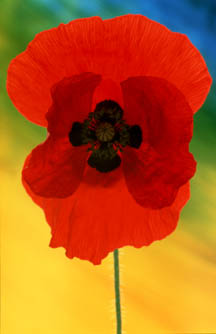 REGISTERED CHARITY NO: 1113088NEWCASTLE UPON TYNEand NEWCASTLE DISTRICTS INDEXas at 21st April 2023COPYRIGHTThis Index has been compiled by Janet Brown to whom the copyright belongs. It may not be copied, altered in any way or reproduced without permission. --------------------------------------------------------------------------------------------------------------------------------------------Items marked * show that information is needed. Any help would be gratefully received and acknowledged.--------------------------------------------------------------------------------------------------------------------------------------------NORTH EAST REGIONAL NOTES	Glider Pilots 1939-45	War Memorials (Local Authorities’ Powers Act) 1923	An Hour in the Battle of Britain	Design of Commonwealth War Grave headstone	How to preserve tanks.	Makers of memorials	Victoria Cross winners.	St. George’s Magazine extracts re Northumberland Fusiliers in India and South Africa	Nurse Edith Cavell Fund	Poems from the Press	Red Cross Awards to Nurses	Northern Cyclist Battalion ‘C’ Company Memoirs	Ships’ crews--------------------------------------------------------------------------------------------------------------------------------------------NEWCASTLE DISTRICT NOTES	North Eastern Railway Memorial, York, Roll of Honour, 1914-18, listed in alphabetical order.	Teachers who fell in 1914-18 listed in alphabetical order with name of school.	Teachers who served in 1914-18 listed in alphabetical order.	Teachers awarded Military Honours during 1914-18 listed under the honour received.	Masonic Roll of Honour listed by Lodge number.	Schoolchildren's Tribute to Fallen Colonials 1914-18.	Mercantile Marine Deaths, 1917.	Great Northern & L.N.E. Railway plaque, King's Cross.	North East Coast Institution of Engineers and Shipbuilders. This list extracted by Tony Harding from various		volumes of the Institution’s Transactions gives the names and addresses of those serving plus four obituaries.	Photo from Northern Mail of recruitment of Irish & Scottish recruits in 1914.	Newcastle City Special Constables 1939-45------------------------------------------------------------------------------------------------------------------Arthur’s Hill			See Elswick and Newcastle upon Tyne-----------------------------------------------------------------------------------------------------------------BENWELL		St. James’s Church	B86.02	In St. James’s Parish Church (Oak panelling, Parish, 1914-18)	B86.07	In St. James’s Parish Church (Plaque, Atkinson, 1915)	B86.18	In St. James’s Church (Plaque, South Africa, 1898-1901) Now in St. James’s Heritage Centre	B86.20	*In St. James’s Church (Plaque, Angus,1901) Now in St. James’s Heritage Centre  Need photos of pages		Venerable Bede Church	B86.03	In Church of Venerable Bede (Book of Remembrance. 1939-45)		St. Columba’s Mission (Closed)	B86.08	In St. Columba's Mission (Desk & Chair, 1914-18)	B86.09	In St. Columba’s Mission (Roll of Honour, 1914-18)	B86.14	*In St. Columba’s Mission (Altar Rail, Charlton, 1918) Need photo.		Presbyterian Church Demolished	B86.01	In Presbyterian Church (Roll of Honour, 1914-18) 	B86.13	*In John Knox Presbyterian Church (Plaque, Fallen, 1914-18) Need photo & transcript.	B86.17	*In John Knox Presbyterian Church (Plaque, Stewart, 1917) Need photo		Methodist Church	B86.10	In Bond Methodist Church (Plaque, 1914-18) Closed  Where is this now?	B86.11	In Bond Methodist Church (Plaque, 1939-45) Closed  Where is this now?	B86.15	In Paradise Wesleyan Methodist (Plaque 1914-18) (Demolished)		Clubs and Societies	B86.04	*Newcastle Branch of Toc H (1914-18) Need photo & transcript	B86.05	*In Toc H (Cross, 1914-18) Need photo & transcript	B86.06	In Benwell Hill Cricket Club (Roll of Honour, 1914-18, 1939-45)	B86.16	*In Old Benwell Cricket Club (Roll of Honour, 1914-18) Need photo & transcript.		Location Unknown		B86.19	*Location unknown (Roll of Honour, Serving from Parish, 1916) Now in Northumberland Record Office. 				Need photos of all pages -------------------------------------------------------------------------------------------------------------BLUCHER			See also Newburn.		Methodist Church	B165.01	In Methodist Church (Plaque, 1914-18)			-----------------		No memorial: St. Cuthbert's Church (Closed).-----------------------------------------------------------------------------------------------------------------BRUNSWICK		See Dinnington-----------------------------------------------------------------------------------------------------------------BYKER		St. Lawrence’s Church (Closed)	B95.11	In St. Lawrence's Church (Book of Remembrance, Men from District, 1914-18) Now in St. Silas’ Church	B95.09	In St. Lawrence's Churchyard (Cross, District, 1914-18) Now in Brian Roycroft Court	B95.25	*In St. Lawrence's Church (Roll of Honour, C.Y.M.S., 1914-18) Need all information		St. Mark’s Church (Closed)	B95.01	In St. Mark's Church (Roll of Honour, Members who served, 1914-18)	B95.03	In St. Mark's Church (Stained glass window and plaque, Members who died, 1914-18)	B95.04	In St. Mark's Church (Stained glass window, Biesterfield, 1916)		St. Michael’s Church (Closed)	B95.02	*In St. Michael's Church (Plaque, Taylor, 1916) Need photo. Have faculty details only.	B95.17	In St. Michael's Church (Panels, 1914-18)		St. Silas’ Church	B95.07	In St. Silas' Church (Panelling, 1914-18, 1939-45) Destroyed in a fire.	B95.10	In St. Silas' Church (Roll of Honour, Parish, 1914-31/8/1917)	B95.12	In St. Silas' Church (Vestments chest, 1914-18)	B95.13	In St. Silas’ Church (Roll of Service, 1939-45)		Business premises	B95.05	In Newcastle & Gateshead Water (Plaque, Staff, 1914-18) Now at Whittle Dene	B95.06	In Newcastle & Gateshead Water (Plaque, Staff, 1939-45) Now at Whittle Dene		Clubs and Societies	B95.08	In Conservative Working Men’s Club (Roll of Honour, Members, 1914-18, 1939-45)	B95.24	In Boilermakers & Shipbuilders Club (Plaque, 1914-18) Now in Tyne & Wear Archives	B95.14	In Byker & Heaton Union Club (Plaque, 1914-18)	B95.15	In Byker & Heaton Union Club (Plaque 1914-18)	B95.16	In Byker & Heaton Union Club (Framed picture, Dunkirk, 1940)	B95.18	In Royal British Legion (Plaque, 1914-18, 1939-45) Now in St. Michael’s Church	B95.20	In Byker & St. Peter Working Men’s Club & Institute (Plaque, 1914-18)	B95.21	In Byker & St. Peter Working Men’s Club & Institute (Plaque, (1939-45)	B95.22	*Byker Brotherhood Institute (Fallen, 1914-18) Need photo 	B95.23	*In Unionist Working Men’s Recreation Rooms (Roll of Honour, 1914-18) Need photo & transcript		Education	B95.19	In Raby Street School (Plaque, 1914-18) Now in Community Centre	B95.26	In Ouseburn Council School (Roll of Honour, 1914-18) Missing	B95.27	*In Ouseburn School (Plaque, Teachers who fell, 1914-18) Need photo & transcript-----------------------------------------------------------------------------------------------------------------COXLODGE			Newcastle upon Tyne		Methodist Church	C59.01	In Methodist Church (Vase, Members who died, and returned, 1939-45)	C59.02	In United Methodist Church (Roll of Honour, Sunday School, 1914-18) 	C59.03	In Methodist Church (Roll of Honour, 1914-18, 1939-45)			-----------------		No memorial: Former Church of England Chapel; Former Roman Catholic Chapel-----------------------------------------------------------------------------------------------------------------DENTON			See Elswick-----------------------------------------------------------------------------------------------------------------DINNINGTON		Newcastle upon Tyne		Outdoor	D10.05	Street Names (Sheraton Housing Estate 1914-18)  	D10.04	St. Cuthbert’s Churchyard (Cross, Men of district, 1914-18, 1939-45)		St. Matthew’s Church	D10.01	In St. Matthew’s Church (Plaque, Parish, 1914-18)	D10.02	In St. Matthew’s Church (Plaque, Parish, 1939-45)		Memorial Hall	D10.03	Institute (Parish, 1914-18)-----------------------------------------------------------------------------------------------------------------ELSWICK, HIGH & LOW	See also Newcastle upon Tyne.		Outdoor	E35.34	*On St.Oswald’s Mission (Street Shrine, Mill Lane, 1914-18) Need photo and transcript		St. Aidan’s Church Demolished	E35.12	*In St. Aidan's Church (Plaque, Members died, 1914-18) Need photo & transcript		St. Matthew’s Church	E35.20	In St. Matthew's Church (Panels, 1914-18)		St. Paul’s Church (High Elswick) (Closed 2005)	E35.03	In St. Paul’s Church (Panelling, 1914-18, 1939-45)	E35.04	In St. Paul’s Church (Plaque, Day School Scholars, 1914-18)	E35.09	In St. Paul’s Church (Roll of Honour 1914-18)		St. Philip’s Church (High Elswick)	E35.05	In St. Philip’s Church (Panels, Parish, 1914-18)		St. Stephen’s Church (Low Elswick) (Closed)	E35.06	*In St. Stephen’s Church (Reredos, Parish, 1914-18) Need photo & transcript	E35.07	*In St. Stephen’s Church (Plaque, Sweeting, 1917) Need photo & transcript	E35.10	In St. Stephen’s Church (Roll of Honour, Parish, 1914-18, 1939-45)  	E35.41	*In St. Stephen’s Church (Plaque, Horsley, 1915) Need photo & transcript	E35.43	*In St. Stephen's Church (Plaque, Sced, 1917) Need photo & transcript		Mission Church	E35.26	*In Dunn Street Mission (Plaque, Fallen, 1914-18) Now in Park Rd. Mission. Need all details.	E35.27	*In Park Road Mission (Plaque, Fallen, 1914-18) Need all details		Methodist Church	E35.02	Elswick Methodist Circuit (Roll of Honour, 1914-18)	E35.31	*In Elswick Road Wesleyan Methodist (Stained glass window & tablet, 1914-18) Demolished			Need photo and transcript.	E35.08	In Wesley Hall (Trophy Stand, Members, 1914-18) Now in Tyne-Wear Museums Service.	E35.21	In Wesley Hall Methodist Church (Souvenir brochure, list for 1914-18) 	E35.28	*In Wesley Hall (2 Rolls of Honour, 1914-18) Need photos, transcripts	E35.36	*In Wesley Hall (Roll of Honour, 1917) Need photo and transcript	E35.13	In Gloucester Street United Methodist Church (Plaque, 1914-18) Demolished Need photo & transcript	E35.15	*In Kingsley Terrace Primitive Methodist Church (Roll of Honour, Members, 1914-18) Demolished.			Need photo & transcript	E35.33	*In Kingsley Terrace Primitive Methodist Church (Stained glass window, Robson, 1914-18) Demolished. 			Need all details	E35.42	*In People's Mission, Rye Hill (Roll of Honour, 1914-18) Closed. Need photo		Presbyterian Church 	E35.14	In Arthur's Hill Presbyterian Church (Stained glass window, 1914-18) Demolished.	E35.35	In Arthur’s Hill Presbyterian Church (Roll of Honour, 1914-18) Demolished 			Now in Robt. Stewart U.R. Church, Fenham	E35.29	In Erskine Presbyterian Church (Plaque, Fallen, 1914-18) Now in Stewart U.R. Church, Fenham		E35.30	*In Erskine Presbyterian Church (Roll of Honour, Served, 1914-18) Need photo and transcript.	E35.24	In John Knox Presbyterian Church (Plaque 1914-18, 1939-45) Closed. Now in West Denton Un.Ref. Ch.	E35.25	In John Knox Presbyterian Church (Communion table 1939-45) Closed. Now in West Denton Un.Ref. Ch.	E35.37	In Westmorland Presbyterian Church (Roll of Honour 1914-18)	E35.38	*In Westmorland Presbyterian Church (Plaque 1914-18) Need photo & transcript		St. Paul’s Congregational Church (Closed)	E35.17	In St. Paul’s Congregational Church (Plaque, Manse, 1914-18) Now in West End Un.Ref. Ch.	E35.18	In St. Paul's Congregational Church (Roll of Honour, Members, 1914-18)	E35.19	In St. Paul's Congregational Church (RVI Bed endowment, 1914-8) Now in West End Un.Ref. Ch.		Business premises	E35.01	In British Gas Depot (Plaque, Employees, 1939-45)	E35.16	In British Gas Depot (Plaque, Employees, 1914-18	E35.32	*In Elswick Works (Roll of Honour, Served, 1914-18) Need photo and transcript		Clubs and Societies	E35.23	In Westfield Social Club (Plaque, Photos, 1939-45)		Education	E35.39	In Arthur’s Hill Board School (Roll of Honour, Served, 1914-18) Need photo and transcript 			-----------------			A plaque was erected in memory of Ledger in Buddle Road Methodist Church. 	Need all details			-----------------		A Roll of Honour was proposed for former pupils at Elswick Road Council School who fell in 1914-19.  Did this happen?  Need all details.  			-----------------		No memorial: St. Michael's R.C. Church-----------------------------------------------------------------------------------------------------------------Fawdon		No memorials.-----------------------------------------------------------------------------------------------------------------FENHAM		St. Augustine’s Church (Now St.George & St. Athanasius Coptic Orthodox Church)	F31.07		*In St. Augustine’s Church (Stained glass window, Plaque, Congregation, 1914-18) Need photo of plaque	F31.08	In St. Augustine’s Church (Stained glass window & plaque, Webster, 1917)	F31.09		*In St. Augustine’s Church (Altar, Parish, 1914-18) Need photo and transcript	F31.10		*In St. Augustine’s Church (Screens, desks, 1914-18, 1939-45) Need photos, transcript	F31.26		*In St. Augustine’s Church (Stained glass window, Curry) Need photos, transcript		St. James and St. Basil Church	F31.03	St. James & St. Basil Church, hall, garden (Brothers Knott, 1914-18)	F31.05	In St. James & St. Basil Church (Roll of Remembrance, Parish, 1939-45)	F31.11	In St. James & St. Basil Church (Stained glass window, Brothers Knott, 1914-18)	F31.12	In St. James & St. Basil Church (Chapel, Parish, 1939-45)		St. Robert's Roman Catholic Church	F31.31	In St. Robert's Roman Catholic Church (Roll of Honour, 1914-18, 1939-45)		United Reformed Church	F31.02	In Beech Grove Congregational Church (Pulpit & Plaque, 1914-18) Plaque now in West End U.R. Church. 	F31.25	In West End United Reformed Church (Chair, 1939-45)		Wingrove Road Presbyterian Church (Now Robert Stewart Memorial Uninted Reformed Church)	F31.27	*In Wingrove Road Presbyterian Church (Plaque, Sunday School, 1914-18) Need photo	F31.28		*In Wingrove Road Presbyterian Church (Plaque, Members who died, 1914-18) Need photo & transcript	F31.29		*In Wingrove Road Presbyterian Church (Roll of Honour, Served, 1914-18) Need photo & transcript 	F31.32		*In Wingrove Road Presbyterian Church (Plaque, Stewart, 1917 et al) Need photo		Fenham Barracks	F31.04	*In Fenham Barracks Chapel (Book of Remembrance) Need transcript	F31.13	In Fenham Barracks (Cross, S.Africa, D.L.I. and N.F.) Formerly in St. Mary’s R.C. Cathedral.	F31.14	In Fenham Barracks Chapel (Plaque, A & D Sqdn. and S.R. Batt. N.H. 1939-45)	F31.15	In Fenham Barracks Chapel (Plaque, B Sqdn N.H. 1914-18 1939-45)	F31.16	In Fenham Barracks Chapel (Plaque, C Sqdn. N.H. 1914-18 1939-45)	F31.17	In Fenham Barracks Gen. Hospital (Plaque, 1st N’ian Field Ambulance, 1914-18)	F31.18	In Fenham Barracks (Plaque, Brighton Grove Hosp. R.A.M.C., 1914-18)		Education	F31.01	In Dame Allan's School (Plaque, Old Boys, 1914-18)	F31.19	In Dame Allan's School (Roll of Honour, Old Boys, 1898-1901)	F31.22	In Dame Allan’s School (Plaque, Old Boys, 1939-45)	F31.23		*In Dame Allan’s School (Plaque, Christison, 1943) Need photo	F31.24		*In Dame Allan’s School (Lectern 1939-45) Need photo	F31.33	In Dame Allan's School (Book of service, former pupils, 1914-18)	F31.21	In Wingrove Road School (Roll of Honour, Staff, Pupils, 1914-18)			-----------------			Is there a memorial for 1939-45 in St. Nicholas's Churchyard?  Need photo and transcript.			-----------------			In Fenham Barracks is there a plaque commemorating the Field Hospital in the Gulf War 1193.  			Need photo and transcript.			-----------------		No memorial: Holy Cross Church; English Martyrs R.C. Church.-----------------------------------------------------------------------------------------------------------------GOSFORTH		Outdoor	G9.01		In Central Park (Pillar, Gosforth men & women, 1914-18, 1939-45)		All Saints’ Church	G9.22		In All Saints’ Church (Panelling, Parish, 1914-18)	G9.25		In All Saints’ Church (Plaque, Bells, Falconer, 1916)	G9.35		*In All Saints’ Church (Statue of St. Columba, Slater, 1943) Need photo		St. Nicholas’ Church	G9.06		In St. Nicholas’ Church (Roll of Honour, Those who died, 1914-18)	G9.07		In St. Nicholas’ Church (Plaque, Eagar, 1899)	G9.08		In St. Nicholas’ Church (Stained glass window, Row, 1918)	G9.09		In St. Nicholas’ Church (Stained glass window & plaque, Nicholson, 1917)	G9.10		In St. Nicholas’ Church (Stained glass window & plaque, Hunter Bros. 1915)	G9.11		In St. Nicholas’ Church (Reredos, Thorne, 1945)	G9.12		In St. Nicholas’ Church (Stained glass window & plaque, Bullen, 1917)	G9.13		In St. Nicholas’ Church (Plaque, Carr, 1915)	G9.14		In St. Nicholas’ Church (Front doors, Sunday School pupils, 1914-18)	G9.15		In St. Nicholas’ Church (Vestry, Parish, 1939-45)	G9.16		In St. Nicholas’ Church (Roll of Honour, Parish, 1939-45)	G9.19		In St. Nicholas’ Church (Roll of Honour, Those who served, 1914-18)		Roman Catholic Church	G9.29		In Church of Sacred Heart, North Gosforth (Pieta, Members, 1914-18)	G9.32		In St. Charles' R.C. Church (Painting, Members, 1914-18)		Methodist Church  All these are now in Trinity Methodist Church	G9.23		In Salters Rd. Wesleyan Methodist Church (Plaque, 1914-18) Closed 	G9.26		In West Ave. United Methodist Free Church (Stained glass window, 1914-18)	G9.30		In West Ave Methodist Church (Roll of Honour, Those who returned, 1914-18) 	G9.39		In Woodbine Road Methodist Church (Bible, 1939-45) 		Presbyterian Church (now United Reformed Church)	G9.24		In Presbyterian Church (Stained glass window, Mair, 1918)	G9.27		In Presbyterian Church (Plaque, Members, 1914-18) Now in Trinity Methodist Church	G9.28		In Presbyterian Church (Plaque, Members, 1939-45) Now in Trinity Methodist Church		Synagogue	G9.38		In Jewish Reform Synagogue (Plaque 1914-18 1939-45)		Education	G9.02		In Gosforth Grammar School (Plaque, Old Boys, 1939-45) Now Gosforth Academy	G9.03		In Gosforth Grammar School (Plaque, McGregor, Korea 1953) Missing	G9.04		In Gosforth Grammar School (Plaque, West, Falklands 1982) Now Gosforth Academy		Public buildings	G9.17		Civic Hall and Plaque, Men & Women of Gosforth, 1939-45) Now in Gosforth Library	G9.18		In Former UDC Offices, High Street (Plaque, Employees, 1914-18) Now in Gosforth Library	G9.46		*In Former UDC Offices, High Street (Plaque, Wadge, 1916) Need photo and transcript	G9.20		Welfare Clinic, Church Road (Local Men, 1914-18)	G9.21		In Welfare Clinic, Church Road (Roll of Honour, Gosforth men, 1914-18)	G9.31		In Sanderson Orthopaedic Hospital (Bed, N.E. Automobile Assocn., 1914-18)		Clubs and Societies	G9.05		In City of Newcastle Golf Club (Plaque, Members, 1914-18)	G9.33		In Gosforth Golf Club (Plaque, Members, 1914-18)	G9.34		*In Newcastle Gosforth Rugby Club (Plaque, Nomads, 1914-18) Need photo & transcript.	G9.37		In Northumberland Golf Club (Plaque, Members, 1914-18, 1939-45)	G9.40		In South Northunberland Cricket & Tennis Club (Plaque, 1914-18, 1939-45)	G9.42		In South Gosforth Billiard Club (Photo, Collingwood, 1916) 			-----------------			There is believed to be a memorial in each of: 		North Gosforth Joint Burial Ground 1914-18, 1939-45; Roman Catholic Cemetery, Ashburton Rd., 1939-45 		Cemetery 1939-45. Photos, transcripts, and all other information would be welcome.			-----------------		No memorial: St. Aidan's School, Brunton Park; St. Hugh's Church; Westfield School; South Gosforth First School.-----------------------------------------------------------------------------------------------------------------HAZLERIGG			See also Heaton, Gosforth		Outdoor	H28.02	Community Hall and Playing Fields (District, 1914-18, 1939-45)		United Methodist Church Demolished.	H28.01	*In United Methodist Church (Roll of Honour, Members, 1914-18)  Need photo & transcript.-----------------------------------------------------------------------------------------------------------------HEATON		Outdoor	H91.39	*In Byker & Heaton Cemetery (Memorial, Jewish, 1939-45) Need photo, transcript	H91.40	*In Byker & Heaton Cemetery (Cross, 1914-18) Need photo, transcript		St. Gabriel’s Church	H91.05	In St. Gabriel's Church (Plaque, Members, 1914-18)	H91.06	In St. Gabriel's Church (Book of Remembrance, Members, 1939-45)	H91.37	In St. Gabriel's Church (Staff, Watson, 1944)	H91.41	In St. Gabriel's Church (Roll of Honour, 1914-18, 1939-45) 	H91.36	Outside St. Gabriel’s Church (Garden, 1914-18, 1939-45)		St. Lawrence’s Roman Catholic Church	H91.47  	In St. Lawrence's Church (Plaque, Collins, 1918) Now in private hands.			A report in the Newcastle Daily Chronicle 6/6/1919 reports a Roll of Honour containing 66 names of 			members of St. Lawrence's Church.  Does this still exist.  Need photo and transcript.   		Bainbridge Memorial Methodist Church Demolished.  Site now occupied by Southfields House	H91.10	In Bainbridge Memorial Methodist Church (Roll of Honour, Served, 1914-18) In storage	H91.11	In Bainbridge Memorial Methodist Church (Stained glass window, Fallen, 1914-18)	H91.12	In Bainbridge Memorial Methodist Church (Stained glass window, Knox, 1917)	H91.13	In Bainbridge Memorial Methodist Church (Stained glass window, Moore, 1917)	H91.14	In Bainbridge Memorial Methodist Church (Stained glass window, Murray, 1917)	H91.15	In Bainbridge Memorial Methodist Church (Stained glass window, Barkas, 1916)	H91.16	In Bainbridge Memorial Methodist Church (Plaque, Dead, 1939-45) In storage		Heaton Methodist Church	H91.20	In Heaton Methodist Church (Plaque on Pulpit, Members who died, 1939-45)	H91.21	In Heaton Methodist Church (Roll of Honour Members who served, 1914-18)	H91.23	In Heaton Methodist Church (Plaque, Members who died, 1914-18)		Sandyford Methodist Church (Closed)	H91.22	In Sandyford Methodist Church (Hearing aids, laque, 1939-45) Now in Heaton Methodist Church 		Leighton Primitive Methodist Church (Demolished)	H91.17	In Leighton Prim Methodist Church (Plaque, Served 1914-18)	H91.18	In Leighton Prim Methodist Church (Furniture, Killed, 1914-18)	H91.19	In Leighton Prim Methodist Church (Plaque, Members, 1939-45)			These memorials were placed in Bainbridge Memorial Church which has now also closed. Where are they now?		St. Anthony Wesleyan Methodist Church	H91.46	*St. Anthony Wesleyan Meth. Church (Plaque, Sunday School & Boy's Brigade, 1914-18) Need all details.		Presbyterian Church (now United Reformed Church)	H91.24	In Presbyterian Church (Roll of Honour, 1914-18)	H91.25	In Presbyterian Church (Plaque, Members, 1914-18)	H91.26	In Presbyterian Church (Plaque, Members, 1939-45)	H91.27	In Presbyterian Church (Plaque, Arkless, 1947)	H91.28	In Presbyterian Church (Stained glass window, Members, 1914-18)	H91.48	In Presbyterian Church (Bound copies of Presbyterian Messenger 1914-18)		Baptist Church	H91.29	In Heaton Baptist Church (Plaque, Members, 1914-18)	H91.30	In Heaton Baptist Church (Plaque, Stockdale, 1916)	H91.31	In Heaton Baptist Church (Stained glass window, Served, 1914-18)	H91.32	In Heaton Baptist Church (Stained glass window, Mawer, 1917)		Congregational Church (Closed 1950s).	H91.08	In Congregational Church (Plaque, 1914-18) Now in St. James's United Reformed Church, Newcastle.	H91.09	In Congregational Church (Plaque, 1939-45) Now in St. James's United Reformed Church, Newcastle.		Education	H91.02	In Heaton Grammar School (Roll of Honour, Furnishings, Former Pupils, 1939-45)	H91.42	In North View Council School (Roll of Honour, 1914-18) Need photo & transcript.	H91.44	In Chillingham Road School (Plaque 1914-18)		Business premises	H91.01	*In C.A. Parsons Ltd, (Roll of Honour, 1914-18) Need photo and transcript	H91.03	In C.A. Parsons Ltd., Heaton Works (Roll of Honour, Employees, 1939-45)	H91.04	In British Rail Offices, Heaton Junction (Roll of Honour, Staff, 1914-18)	H91.43	*In G.P.O. (Roll of Honour, 1914-18) Need photo & transcript.		Clubs and Societies	H91.07	*Heaton Harriers (Individual Cup, Fallen, 1914-18) Need photo & transcript	H91.33	*Heaton Harriers (Team statue, Runners who died, 1914-18) Need photo & transcript	H91.34	Heaton Harriers (Shield, Runners who died, 1914-18) 	H91.45	Heaton Stannington Football Ground (Memorial, 1914-18)	H91.35	Heaton Temperance Amateur Cycling Club (Roll of Honour, 1914-18)	H91.38	Old Bohemians Football Club (Roll of Honour, 1914-18)			-----------------		No memorial: Rington's Ltd.; W.D. & H.O. Wills Ltd.; Walkergate Hospital; South Gosforth Methodist Church;			St. Aidan's R.C. Church; St. Andrew's R.C. Church; St. Francis' Church; St. George's United Reformed			Church, High Heaton; St. Theresa's R.C. Church;-----------------------------------------------------------------------------------------------------------------JESMOND		Outdoor	J1.20		In St. Andrew’s and Jesmond Old Cemetery (Cross, 1914-18)		Holy Trinity War Memorial Church	J1.02		Holy Trinity Church (County of Northumberland, 1914-18)	J1.01		In Holy Trinity (Panelling, Dixon, 1914-18)	J1.13		In Holy Trinity (Book of Remembrance 1939-45)  Need full transcript.			Was a stained glass window in memory of parishioners from 1914-18 installed?  Need all details.			In Holy Trinity Church, it is thought the a plaque was made to remember somebody name Hoare.  Need 			photos and transcript.		Jesmond Parish Church (Clayton Memorial Church)	J1.08		In Clayton Memorial Church (Reredos, panels, 1914-18, 1939-45)	J1.29		*In Clayton Memorial Church (Lists, S.Africa 1899-1902) In Parish Magazine. Need all details.	J1.31	 	In Clayton Memorial Church (Plaque, Lowes, 1915)		St. Barnabas Church (demolished. It was merged with St. Jude’s Church)	J1.34		*In St. Barnabas' Church (Plaque, Watson, 1918) Now in St. Jude's.  Need photo & transcript.	J1.35			In St. Barnabas’ Church (Stained glass window, Plaque, Northern Cyclist Batt., 1914-18) (Plaque now in St.Jude’s	J1.36		*In St. Barnabas' Church (Stained glass window, Taylor, 1914-18) Faculty details only. Need photo,  transcript.	J1.37		*In St. Barnabas' Church (Stained glass window, & Plaque, Capt. Vernon & men of N.F., 1914-18) 			Need photo & transcript.	J1.38		*In St. Barnabas' Church (Plaque, Parish, 1939-45) Need photo & transcript.	J1.39		*In St. Barnabas’ Church (Stained glass window, Scott, 1915) Need all details	J1.40		*In St. Barnabas’ Church (Memorial, Fallen, 1914-18) Need photo & transcript.	J1.41		*In St. Barnabas’ Church (Chancel steps, Marshall, 1916) Need photo & transcript.	J1.42		In St. Barnabas’ Church (Roll of Honour, Fallen, 1914-18) Need photo & transcript.	J1.47		*In St. Barnabas’ Church (Stained glass window, Iung, Swan, 1914-18) Need photo & transcript.	J1.48		*In St. Barnabas’ Church (Stained glass window, Fallen, 1914-18) Need photo & transcript.	J1.49		*In St. Barnabas’ Church (Stained glass window, Fallen, 1914-18) Need photo & transcript.	J1.50		*In St. Barnabas’ Church (Stained glass window, Young, 1918) Need photo & transcript.	J1.51		*In St. Barnabas’ Church (Stained glass window, Fallen, 1914-18) Need photo & transcript.	J1.52		*In St. Barnabas’ Church (Stained glass window, Duncan, 1917) Need photo & transcript.	J1.55		*In St. Barnabas’ Church (Stained glass window, 2 x Brown, 1917) Need photo & transcript.	J1.56		*In St. Barnabas’ Church (Stained glass window, Fallen, 1914-18) Need photo & transcript.	J1.57		*In St. Barnabas’ Church (Stained glass window, Vernon, 1916) Need photo & transcript.		St. George’s Church	J1.06		In St. George’s Church (Plaque, 1914-18)	J1.07		In St. George’s Church (Roll of Honour, 1939-45)	J1.10		In St. George’s Church (Chapel, 1939-45)		St. Hilda’s Church	J1.05		In St. Hilda’s Church (Triptych, 1914-18)	J1.22		In St. Hilda’s Church (Plaque, 1914-18)		St. Jude’s Church	J1.46		In St. Jude’s Church (Plaque, Members and parish, 1914-18).		Presbyterian Church (now United Reformed Church)	J1.09		In Presbyterian Church (Plaque, Presbyterians, 1914-18, 1939-45)	J1.16		In Presbyterian Church (Book of Remembrance 1914-18)	J1.26		In Presbyterian Church (Colours, 4th Tyneside Scottish)	J1.27		In John Knox Presbyterian Church (Stained glass window, Feggetter, 1917) Now United Reformed Ch.		Methodist Church	J1.17		In West Jesmond Methodist Church (Plaque 1914-18, 1939-45) Now Jesmond Methodist	J1.32		*In Wesleyan Methodist Church (Plaque, Fallen, 1914-18) Need photo and transcript.	J1.33		*In Wesleyan Methodist Church (Plaque, Served, 1914-18) Need photo and transcript.	J1.44		*In Sandyford Road United Methodist Church (Stained glass window, Fallen, 1914-18) 			Need photo, transcript	J1.45		*In Sandyford Road United Methodist Church (Roll of Honour, Served, 1914-18) Need photo, transcript		Synagogue (Closed)	J1.24		In Jesmond Synagogue (Stained glass window, Fallen 1914-18)  Now in Gosforth Synagogue. Need all details	J1.25		In Jesmond Synagogue (Roll of Honour, 1914-18, 1939-45) Now in Gosforth Synagogue.		Baptist Church	J1.53		*In Baptist Church (Vase, Brunskill, 1917)  Need photo and transcript.		Education/Education	J1.04		In Royal Grammar School (Organ, "Old Boys" who fell, 1914-18) 	J1.18		In Royal Grammar School (Roll of Honour, 1939-45)	J1.19		In Royal Grammar School (Book of Remembrance, 1914-18)	J1.23		In Royal Grammar School (Roll of Honour, S.Africa 1899-1902) 	J1.15		In West Jesmond Council School (Plaques, Fallen, 1914-18) (Now Primary School)	J1.21		In West Jesmond Primary School (Roll of Honour, Served, 1914-18)	J1.43		*In Sandyford School (Memorial, 1914-18) Need photos, transcript		Clubs and Societies	J1.54		In Lodge de Loraine Masonic Hall (Roll of Honour, 1914-18)	J1.12		In Northumberland County Cricket Club (Plaque, Members, 1914-18)	J1.28		In Northumberland County Cricket Club (Plaque, Members, 1939-45)			-----------------		No memorial: Jesmond Baptist Church; St. George's Terrace Methodist Church; 			Church of the Holy Name R.C.; Society of Friends..-----------------------------------------------------------------------------------------------------------------Kenton		No memorials-----------------------------------------------------------------------------------------------------------------KINGSTON PARK		Military	K30.01	In TA Centre (Plaque, Tyneside Irish, 1939-45)			-----------------		No memorial: Church of the Epiphany.-----------------------------------------------------------------------------------------------------------------LEMINGTON		See also Sugley.		Outdoor	L41.01	In Cemetery. (Cross, Parish, 1914-18)	L41.12		*In Football Centre (Tree, footballers who died, 1914-18) Need photos, transcript.		Methodist Church	L41.03		*In Primitive Methodist Church (Table, Members, 1914-18) Need photos, transcript.	L41.04		*In Primitive Methodist Church (Chair, Hudspeth, 1914-18) Need photos, transcript.	L41.06		*In Primitive Methodist Church (Chair, Ferguson, 1914-18) Need photos, transcript.	L41.08		*In Primitive Methodist Church (Font, Hannant, 1916) Need photos, transcript.	L41.09		*In United Methodist Church (Organ, members who fell, 1914-18) Need photos, transcript.		Low Lemington Church Mission 	L41.02		*In Low Lemington Church Mission (Stained glass window, Fallen, 1914-18) Need photos, transcript.	L41.10		*In Low Lemington Church Mission (Roll of Honour, Members who served 1914-18) Need photos, transcript	L41.11		*In Low Lemington Church Mission Organ, Fallen 1914-18) Need photos, transcript		Clubs and Societies	L41.05		*In Comrades of Great War Club (Picture, Fallen, 1914-18) Need photos, transcript.	L41.07		*In Sons of Temperance (Roll of Honour, Beacon Light Division 1914-18) Need photos-----------------------------------------------------------------------------------------------------------------Newbiggin on the Moor	See Newburn-----------------------------------------------------------------------------------------------------------------Newbiggin Hall	No memorials-----------------------------------------------------------------------------------------------------------------NEWBURN		Outdoor	N13.01	Town Centre (Statue, 1914-18)	N13.08	Newburn Park (Duke of N’land, 1940)		St. Michael and All Angels Church	N13.02	In St. Michael and All Angels Church (Plaque, Parish, 1914-18, 1939-45)	N13.03	In St. Michael and All Angels Church (Stained glass window, Parish, 1899-1902)	N13.04	In St. Michael and All Angels Church (Chapel, 1914-18, 1939-45)	N13.05	In St. Michael and All Angels Church (Chalice and Plate, Spencer, 1916)	N13.06	In St. Michael and All Angels Church (Lectern light and bracket, Spencer, 1916)	N13.07	*In St Michael and All Angels Church (Plaque, 1914-18) Need all details	N13.10	In St. Michael and All Angels Church (Lectern Spencer, 1916)		Wesleyan Methodist Church	N13.09	*In Wesleyan Methodist Church (Plaque, 1914-18)  Closed Need photo and transcript.		Social Club	N13.11	In Working Men's Social Club (Roll of Honour 1914-18) Need photo and transcript-----------------------------------------------------------------------------------------------------------------NEWCASTLE UPON TYNE		Outdoor	NUT060	At Civic Centre (Tree, Spanish Civil War, 1936)	NUT267	At Civic Centre (Display board, Spanish Civil War, 1936)	NUT189	At Civic Centre (Tree, Japanese, 1945)  Removed by protest	NUT019	At Eldon Square (St. George & Dragon, People of Newcastle, 1914-18, 1939-45)	NUT035	In Eldon Square (35 benches, assorted regiments, civilians, all wars)	NUT274	In Eldon Square (Tree, urging tolerance).	NUT017	At Haymarket, Barras Bridge (Angel, Northumbrian Regiments, 1899-1902)	NUT142	In Leazes Park (Two Plaques, 15th/19th King's Royal Hussars, no date).	NUT191	In Leazes Park (Plaque, Light Dragoons, Bosnia, 1996)	NUT018	St. Thomas' Churchyard (Renwick Memorial - "The Response", 1914-18)	NUT020	St. Thomas' Churchyard (George & Dragon, R.N.F., 1914-18, R.T.R., 1939-45)	NUT053	St. Thomas' Churchyard (Column, Burma Campaign, 1939-45)	NUT157	Wakenshaw Junction (Wakenshaw, V.C., 1942; Lawson V.C. 1897)	NUT264	Quayside (Two benches, 9th & 16th N.F., 1914-18)	NUT270	Blandford Street (Monument, 3 VCs, Boer, 14-18 and 39-45)	NUT278	Ouseburn (Plaque, bombing casualties, 1941)		Cemeteries	NUT027	In West Road Cemetery (Headstone, Westgate Hill Burials 1914-18)	NUT062	In West Road Cemetery (Wall, Soldiers cremated, 1939-45)		St. Aidan’s Church, Scotswood Road Demolished.	NUT134	*In St. Aidan's Church (Plaque, Members who died, 1914-18)  Need photo & transcript		St. Andrew’s Church, Newgate Street.	NUT006	In St. Andrew's Church (Plaque, Forster, 1916)	NUT033	*In St. Andrew's Church (Lectern, 1st, 2nd Res. Brig. RFA, 1914-18)  Need transcript.	NUT083	In St. Andrew's Church (Plaque, Mitchell, M.C. 1918)	NUT084	In St. Andrew's Church (Plaque, Tomlinson, 1918)	NUT085	In St. Andrew's Church (Plaque, Morley, 1945)	NUT172	In St. Andrew’s Church (Stained glass window, W.R.N.S. 1939-1949)	NUT251	In St. Andrew’s Church (Plaque, 16 R.A., 1875-77)	NUT265	In St. Andrew’s  Church (Plaque, Werge, 1813)		All Saints’ Church (Now All Saints Presbyterian Church)	NUT024	In All Saints' Church (Panel, Members who died, 1914-18)		St. Cuthbert’s Church 	NUT045	Cross, Parish & Congregation, 1914-18) Now outside St. Ann's Church		St. Ann’s Church, City Road	NUT039	In St. Ann's Church (Prayer desk, Liddell, 1939-45)	NUT086	In St. Ann's Church (Book of Remembrance, Served from Parish, 1914-18)	NUT196	In St. Ann’s Church (Prayer desk, Grice, 1917)	NUT197	*In St. Ann’s Church (2 Rolls of Honour, Served, 1914-18) Need transcript.			In St. Ann's Churchyard is the cross formerly at St. Cuthbert's.  See NUT045		St. George’s Church 			A Faculty was obtained to place a plaque to commemorate members in 1914-18.  Was this ever 			implemented?  Need photo & transcript.		ST. NICHOLAS’ CATHEDRAL		1899-1902	NUT093	In St. Nicholas' Cathedral (Stained glass window and plaque, N.F., 1899-1902)	NUT094	In St. Nicholas' Cathedral (Stained glass window & plaque, Imp. Yeomanry, 1899-1902)	NUT095	In St. Nicholas' Cathedral (Plaque, Col. Sergeant Armstrong, 1900)	NUT195	In St. Nicholas' Cathedral (Book of Remembrance, N.H. & Imp.Yeo. 1899-1902) 		1914-1918	NUT029	In St. Nicholas' Cathedral (Stained glass window, 1st & 2nd Batt, N.F., 1914-18)	NUT059	In St. Nicholas' Cathedral (Oak screen, Northumberland people, 1914-18)	NUT071	In St. Nicholas’ Cathedral (Oil Painting, Riddell, 1914-18)	NUT096	In St. Nicholas' Cathedral (Plaque on pillar, Parish, 1914-18)	NUT097	In St. Nicholas' Cathedral (Plaque, Colours, N.F. Service R.N.D. 1914-18)	NUT098	In St. Nicholas' Cathedral (Plaque, Diocesan Change Ringers, 1914-18)	NUT100	In St. Nicholas' Cathedral (Plaque, Brownlow, 1915)	NUT101	In St. Nicholas' Cathedral (Plaque, Bowden, 1915)	NUT102	In St. Nicholas' Cathedral (Plaque, Dickinson, 1917)	NUT103	In St. Nicholas' Cathedral (Plaque, Simms, 1918)	NUT120	In St. Nicholas' Cathedral (Plaque, Former Pupils St. Nicholas School, 1914-18)	NUT244	In St. Nicholas' Cathedral (Plaque, Watson, 1917)	NUT279		1939-1945	NUT099	In St. Nicholas' Cathedral (Plaque, Diocesan Change Ringers, 1939-45)	NUT104	In St. Nicholas' Cathedral (Plaque, Tyne Division, R.N.V.R., 1939-45)	NUT105	*In St. Nicholas' Cathedral (Book of Remembrance, Merchant Navy & Fishing Fleet 1939-45  Stolen.  Need 				photos, t'scipt. 	NUT106	In St. Nicholas' Cathedral (Sculpture, Danish Seamen, 1939-45)	NUT108	In St. Nicholas' Cathedral (Plaque, Bowden et al, Gold Coast, 1941)	NUT109	In St. Nicholas' Cathedral (Lectern, Casson, 1942)	NUT141	In St. Nicholas Buildings (Plaque, Danish Seamen, 1939-45) 	NUT150	In St. Nicholas’ Cathedral (Stained glass window, Thanks for Cathedral preservation, 1939-45)	NUT164	In St. Nicholas’ Cathedral (Stained glass window, Danish Seaman, 1939-45)		Other wars	NUT091	In St. Nicholas' Cathedral (Stained glass window & plaques, N.F., Indian Mutiny 1857-9)	NUT092	In St. Nicholas' Cathedral (Plaque, Northumberland Fusiliers, Sudan, 1898)	NUT107	In St. Nicholas’ Cathedral (Plaque, Bank-Wright, 1894)	NUT123	In St. Nicholas' Cathedral (Plaque, Oliphant, Peking, 1900).	NUT124	In St. Nicholas' Cathedral (Plaque, Carlisle, Lucknow, 1906)	NUT138	In St. Nicholas' Cathedral (Plaque, Skerrett, 1813)	NUT154	In St. Nicholas' Cathedral (Plaque, Werge, 1813)		St. Peter’s Church Demolished	NUT030	*In St. Peter's Church (Plaque, Allison, 1914-18) Need photo & transcript.		St. Thomas the Martyr Church Barras Bridge	NUT078	*In St. Thomas' Church (Commercial Batts, R.N.F., 1914-18) Need photo & transcript	NUT110	In St. Thomas' Church (Plaque, 1899-1902)	NUT111	In St. Thomas' Church (Stained glass window, Royal Tank Regt. 1939-45)	NUT151	In St. Thomas Church (Plaque, Normandy Campaign, 1939-45)	NUT165	In St. Thomas Church (Stained glass window, Malta G.C., 1939-45)	NUT269	In St. Thomas Church (Plaque, Aden, 1963-67)		St. John the Baptist Church, Grainger Street	NUT087	In St. John the Baptist Church (Chapel, Parish & Congregation, 1914-18, 1939-45)	NUT088	In St. John the Baptist Church (Plaque, Thank Offering from "Four Anzacs", 1939-45)	NUT089	St. John the Baptist Church (Plaque, St. John's School Pupils, 1914-18)	NUT090	In St. John the Baptist Church (Stained glass window, Coldstream Gds, 1899-1902, 1914-18, 1939-45)	NUT243	* In St. John the Baptist Church (Processional Cross, Lamb, 1942) Need photo	NUT268	In St. John the Baptist Church (Altar frontal, Houstoun, 1942)		St. Wilfrid’s Church, Blandford Street Demolished	NUT180	In St. Wilfrid’s Church (Stained glass window and Plaque, 1914-18) Now in St. Matthew's Church, Elswick	NUT232	*In St. Wilfrid's Church (Stained glass window, 1914-18) Need photo, transcript.		Baptist Church	NUT007	In Westgate Road Baptist Church (Stained glass window & Plaque, Members, 1914-18, 1939-45)	NUT187	In Westgate Road Baptist Church (Lectern, Metcalfe, 1917)		Church of Scotland	NUT132	In Church of Scotland (Font, Members who fell, 1914-18)	NUT133	In Church of Scotland (Communion table, Members who served, 1914-18).		Methodist	NUT208	*In Brown Memorial United Methodist Church (Organ, plaque, 1914-18) Need all details	NUT056	In Brunswick Methodist (Vase, Wesley Guild) 1914-18) 	NUT169	In Brunswick Methodist (Plaque, 1914-18)	NUT170	In Brunswick Methodist (Plaque, Members, 1914-18)	NUT205	In Brunswick Methodist (Book of Remembrance, 1939-45)	NUT245	In Brunswick Methodist (Dish, Dobinson, 1917)	NUT246	In Brunswick Methodist (Dish, Lunn, thanks for safe return 1914-18)	NUT258	*In Central Primitive Methodist (Plaque, Fallen, 1914-18) Need photo & transcript.	NUT198	In Clarence Street Methodist (Roll of Honour, 1914-18) Now in Tyne & Wear Archives	NUT001	In Dilston Road Wesleyan Methodist Church (Roll of Honour, Members who served, 1914-18)	NUT247	In Dilston Road Wesleyan Methodist Church (Roll of Honour, Members who died, 1914-18)	NUT215	*In Newcastle City Mission, Dinsdale Road. (Plaque, 1914-18) Need all details	NUT213	*In Newcastle Wesleyan Mission (Plaque, 1914-18) Need photo & transcript.	NUT204	*In Snow Street United Methodist (Roll of Honour, 1914-18) Need all details	NUT037	*In Westgate Hall Wesleyan Methodist (Plaque, 1914-18) Need photo & transcript.		United Reformed Church	NUT152	In St. James’s Congregational Church (Choir stalls, Members and Mission, 1914-18 1939-45		Congregational Church (Demolished)	NUT022	*In Bath Lane Congregational Church (Roll of Honour, Members serving, 1914-18) 	NUT229	*In Bath Lane Congregational Church (Plaque, Fallen, 1914-18)  Need photo & transcript. 		Presbyterian Church	NUT235	*In College Road Presbyterian Church (Plaque, 1914-18) Need photo and transcript	NUT139	In Trinity Presbyterian Church (Plaque, Members who died, 1914-18)	NUT179	In Trinity Presbyterian Church (Stained glass window, Brewis 1917)		Church of Divine Unity	NUT044	In Church of Divine Unity (Plaque 1914-18)	NUT050	In Church of Divine Unity (Book of Remembrance, 1914-18)	NUT186	In Church of Divine Unity (Hymn boards, Coysh, 1916)		St. Mary’s Roman Catholic Cathedral	NUT038	In St. Mary’s R.C. Cathedral (Monument, 1899-1902) Memorial demolished. Part is in 				Fenham Barracks. See F31.13	NUT057	*In St. Mary's R.C. Cathedral (Painting of Nativity, N.F., 1914-18) Missing. Need photo & transcript	NUT058	*In St. Mary's R.C. Cathedral (Shrine, Men of Parish, 1914-18) Missing Need photo & transcript	NUT166	In St. Mary’s R.C. Cathedral (Stained glass window, Wakenshaw V.C., 1942)	NUT173	In St. Mary’s R.C. Cathedral (Standard, Tyneside Irish, 1914-18)		St. Dominic’s Roman Catholic Church	NUT114	In St. Dominic's R.C. Church (Stained glass window, Donald M.C., 1917)		St. Andrew’s Roman Catholic Church	NUT135	*In St. Andrew’s R.C. Church (Plaque, Batey, 1916) Need photo & transcript		Salvation Army	NUT219	In City Temple (Plaque, 1914-18) In storage.		Synagogue	NUT212	In Synagogue (Plaque, 1914-18) Need photo and transcript		Mission of Holy Spirit	NUT224 	*In Mission Church (Plaque, 1914-18) Need photo and transcript		Businesses, Shops and Factories	NUT171	Addressograph-Multigraph Ltd. (Book, Staff, 1939-45)	NUT117	Angus Watson & Co. Ltd, (Plaque, Staff, 1914-18) Demolished. Need photo & transcript	NUT011	Bainbridge's (Plaque, Shop staff, 1914-18)	NUT012	Bainbridge's (Plaque, Shop staff, 1939-45)	NUT178	Bank of England (Plaque, Fallen, 1914-18) Demolished.  	NUT185	Barclays Bank (Plaque, Liverpool & Martin’s Bank, 1914-18)	NUT049  	Newcastle Bank Staff (Pamphlet, 1914-18) Now in Matthew Charlton Ltd, Hexham 	NUT074	*Chronicle (Roll of Honour, 1914-18, Linotype Dept.)  Need photo and transcript.	NUT046	C.W.S., Blandford House (Plaque, C.W.S. 1914-18)	NUT153	C.W.S. Newgate Street (Plaque, Staff, 1914-18, 1939-45)	NUT052	Guildhall, (Plaque, Staff, 1914-18)	NUT064	Guildhall, (Plaque, Staff, 1939-45)	NUT252	Gullachsen & Son Ltd. (Roll of Honour, 1914-18) Newspaper article	NUT231	Hall Bros. (Plaque 1939-45) Now in Discovery Museum	NUT146	Hunting & Son (Plaque, Staff, Merchant Navy, 1939-45) Now in Discovery Museum	NUT183	Lamson Paragon (Plaque, 1939-45) Closed. Now in Royal British Legion H.Q.	NUT136	Moor Line Runciman & Co. (Book of Remembrance, 1939-45) Now in Tyne & Wear Archives	NUT176	Moor Line Runciman & Co. (Memorial, 1914-18) 	NUT175	Newall's (Roll of Honour, 1914-18)  Need all details.	NUT061	Newcastle Incorporated Law Society  (Roll of Honour,  Members, 1914-18) Now in Moot Hall 	NUT127	Moot Hall (Roll of Honour, Newcastle Incorporated Law Society, 1939-45)	NUT257	National Provincial Bank (Plaque, Served, 1914-18)	NUT041	Newcastle Breweries (Plaque, Employees, 1914-18, 1939-45) Demolished.  Now in St. Andrew's Church.	NUT008	Newcastle Commercial Exchange (Roll of Honour, Members, 1914-18) Now in Tyne & Wear Archives	NUT043	*Newcastle Commercial Exchange (Monument, Members, 1914-18)  Need photo, transcript.	NUT194	*Northumberland & Durham Miners Permanent Relief Fund (Roll of Honour, 1914-18)						Now in Northumberland Museums and Archives, Woodhorn) Need photo & transcript.  No file made	NUT182	Paragon (Plaque, 1914-18) Now in Royal British Legion H.Q.	NUT218	*Reed Millican (Stained glass window, 1914-18) Need photo & transcript.	NUT036	*Robinson & Co. Ltd.,  (Plaque, 1914-18)  Need photo and transcript.  	NUT113	Royal Institute of British Architects (Plaque, Victory Scholarship, Northern Architects’ Assocn., 1939-45)	NUT016	Royal Institute of British Architects (Plaque, Northern Architects’ Assocn. Members, 1914-18	NUT002	Royal Insurance Co. (Plaque, Staff, 1939-45) Now in Royal National Arboretum.	NUT004	Royal Insurance Co. (Plaque, Staff who died, 1914-18) Now in Royal National Arboretum.	NUT047	*Stock Exchange (Comm. Union House) (Plaque, Members, 1914-18) Closed. Need photo & transcript.  	NUT048	*Stock Exchange (Comm. Union House) (Plaque, Members, 1939-45) Closed. Need photo & transcript.  			Where are these two plaques now?  We need all details.	NUT255	Thomas Hedley & Co. Ltd. Roll of Honour 1939-45.	NUT069	Thompson House (Plaque, Journal Staff who died, 1939-45)	NUT125	*Thompson House (Roll of Honour, Journal Staff who served, 1939-45) Need transcript.  	NUT121	Typographical Assocn, (Roll of Honour, 1914-18) 		Utilities	NUT031	Gas Company Offices (Plaque, Newcastle Gateshead Gas Co. 1914-18)	NUT081	N.E. Electricity Board HQ, Carliol House (Plaque, Staff, 1914-18) Now in Grey St. Offices	NUT082	N.E. Electricity Board HQ, Carliol House (Plaque, Staff, 1939-45) Now in Grey St. Offices		Public Services	NUT159	Newcastle City Council, (Roll of Honour, 1914-18) Now in Tyne & Wear Archives	NUT158	Police Station, Pilgrim St. (Plaque, City Police, 1914-18, 1939-45) Now in Forth Banks Police Station	NUT174	Police & Fire Brigade, (Roll of Honour, Served. 1914-18) Now in Tyne & Wear Archives		Transport	NUT014	L.N.E.R. (Plaque, LNER. Acc. Dept. Staff, 1939-45) Now Buffer Bear Nursery	NUT079	*N.E.R. (Roll of Honour, Comm. members, 1914-18) BR Engineering Offices (Closed) 	NUT010	N.E.R. Accountants’ Office (Plaque, Staff, 1914-18) Now iBuffer Bear Nursery	NUT207	*N.E.R. Pension Society (Plaque, Oliver, 1917) Need all details	NUT249	*N.E.R. Parcels Dept. (Memorial, 1914-18) Need all details.  Was this ever created?	NUT015	Trinity Maritime Museum (Plaque, Souter Staff, 1914-18, 1939-45) Now in Seamen's Mission, 			South Shields	NUT221	*Tyne Improvement Commission (Plaque, 1914-18, 1939) Need proper photo and transcript.		Military	NUT118	*In Collingwood Restaurant (Roll of Honour, Tyneside Irish, 1914-18) Closed.  Need photo & transcript. 	NUT137	In St. George's Drill Hall (Stained glass window, 6th City Batt. N.F. T.A., 1914-18)			Now in St. Thomas Church, Barras Bridge	NUT271	In St. George's Drill Hall (Roll of Honour 1914-18)	NUT163	*In St. James’s Drill Hall (Plaque, 101st Imp. Yeo. South Africa) Demolished. Need photo & transcript.  			For memorial plaque formerly at Brighton Grove Military Hosp. 14-8 see Fenham Barracks F31.18		Military history	NUT068	Roll of Honour (Historical Records, 16th N.F., Cooke)	NUT075	Roll of Honour (Historical Records, 18th N.F., Shakespear)	NUT236	Roll of Honour 1899-1902 5th Imperial Yeomanry, Spurgin)	NUT239	Roll of Honour 1818-1923 Northumberland Hussars Yeomanry, Pease)	NUT241	Roll of Honour (Historical Records, 9th N.F., Cooke)	NUT256	Roll of Honour (Historical records, 19th N.F., 1914-18, Cooke)		Royal Victoria Infirmary	NUT013	In R.V.I. (Bedspread, Wounded soldiers, 1914-18)	NUT259	In R.V.I. (Bedspread, Wounded soldiers, 1914-18) Now in Discovery Museum	NUT032	In Fleming Children's Hospital (Bed and Plaque, Turner Bros, 1914-18) Now in the R.V.I.	NUT051	In R.V.I., St. Luke's Chapel (Plaque, Staff, 1914-18)	NUT072		In R.V.I. (Plaque, Tyneside R.N.D., 1914-18)	NUT167	*In R.V.I. (Bed endowment, Clarke G.C., 1942) Need photo of plaque	NUT214	*In R.V.I. (Bed endowment, Co-op, 1914-18)  Need photo of plaque	NUT225	*In R.V.I. (4 Bed endowment, 1914-18)  Need photo of plaque			In R.V.I. a plaque in memory of Sewell who died in  1916 was proposed. 			A £1,000 donation to provide a bed in the name of Capt. Dudley Ogilvie Laing died 1916 was proposed.  			Did either of these ever happen?		Post Office	NUT021	In Post Office (Plaque, Postal Staff, 1914-18) Now in Team Valley premises	NUT023	In Post Office (Plaque, Postal Staff, 1939-45) Now in Team Valley premises	NUT276	*In Post Office (Roll of Honour, Postmen's Federation, 1914-18) Need photo & transcript		Municipal	NUT122	*In Town Clerk's Office (Roll of Honour, Staff who fell, 1914-18) Demolished. Need photo & transcript.  	NUT181	*In Council Chamber (Panels, 1914-18) Need photo & transcript	NUT149	Freemen of Coy. of Tanners Co. (Roll of Honour, 1914-18) Now in  Tyne & Wear Archives 	NUT026	*Northern Counties Clerks Provident Assocn. (Roll of Honour, 1914-18).  		Clubs, Institutes and Societies	NUT161 	West End Constitutional Club (Roll of Honour Members,  1914-18) Now.Bentinck Sports and Social Club 	NUT228	*Boilermakers, Iron, Steel and Shipbuilders Society (Plaque, Fallen, 1914-18) Need all details.  	NUT077	*Druids, Equalised Order, Connaught Hall.  (Plaque, 1914-18)  Need photo and transcript.	NUT230	*Druids,  Monarch Lodge, Victoria & Comet Hotel. (Plaque, 1914-18,  Need all details	NUT206	*Druids Friendly Soc., Plaque, 1914-18. In Y.M.C.A. Need all details	NUT184	*Free Gardeners, Plaque, Fallen, Balmoral Lodge, 1914-18) Need all details	NUT200	*Free Gardeners, (Roll of Honour, Served, Balmoral Lodge, 1914-18) Need photos, transcript.  	NUT254	Lodge Temperance 2557 (Roll of Honour 1914-18)	NUT177	*Good Templars, (Roll of Honour, 1914-18) Need photo and transcript. 	NUT042	*Liberal & Radical Assoc. Pilgrim St. (Roll of Honour, Members, 1914-18) Need photo, transcript.  	NUT273	Literary & Philosophical Society (Roll of Honour 1914-18)	NUT168	Newcastle United Football Club, St. James Park Stadium (Plaque, 1914-18, 1939-45)	NUT272	Newcastle United Football Club, St. James Park Stadium (Wall, 1914-18, 1939-45)	NUT275	*Newcastle United Golf Club (Roll of Honour, 1916) Need photo & transcript	NUT130	*Newcastle Working Men’s Club, Gallowgate (Roll of Honour, 1914-18) Need photo & transcript	NUT009	N.E. Institute of Mining & Mech. Engineers (Plaque, Members, 1914-18)	NUT143	*N.E. Institute of Mining & Mech. Engineers (Plaque, Thirlwell, 1914-18) Need photo & transcript	NUT238	*N.E. Institute of Mining & Mech. Engineers (Roll of Honour, 1914-18) Need photos.  	NUT147	Northern Constitutional Club (Plaque, Northern Conservative & Unionist Club, 1914-18) Closed.  	NUT260	Northern Counties Club (Plaque, 1914-18)	NUT261	Northern Counties Club (Plaque, 1939-45)	NUT262	Northern Counties Club (Picture, Hussars Horses, 1819-1940)	NUT148	Oddfellows, Plaque, Sir Wm. Armstrong Lodge, 1914-18) (Closed)  	NUT201	Operative Plasterers, (Roll of Honour, 1914-18, County Inn, Prudhoe St. 	Need photos and transcript.  	NUT131	Quayside Golfing Society (Roll of Honour, 1914-18)	NUT202	Rechabites Office (2 Rolls of Honour, 1914-18, Members who fell) Need photo, transcript.	NUT233	*Rechabites (Roll of Honour, 1914-18, “Flower of Benwell”) Need all details	NUT277	*5th Newcastle Scouts (Roll of Honour, 1914-18, New Christian Church) Need all details	NUT203	*Ship Painters & Decorators, (Shrine, 1914-18, In Trafalgar Hotel) Need all details. 	NUT119	*St. Andrew Order of Free Gardeners, (Roll of Honour, 1914-18) Need photo and transcript.	NUT220	*St. Nicholas Men’s Institute (Roll of Honour, 1914-18) Need photo and transcript.	NUT209	In Y.M.C.A. (Plaque, 1914-18) Demolished.  Now in Blackett Street Reading Room.		Public Buildings	NUT025	In Civic Centre (Plaque, R.N.F., Korea, Kenya, Aden).	NUT028	In City Library (Plaque, 1914-18)	NUT240	In Laing Art Gallery (Medallion, Arras, 1914-18)		Institutions	NUT034	*Pandon House Boys' Refuge (Roll of Honour, 1914-18) Need all details.  		Education	NUT073	Armstrong College (Plaque, use of buildings as war hospital, 1914-18)	NUT266	Hilton Primary Academy, Blakelaw (Sculpture, all wars).	NUT217	*Newcastle Industrial School (Plaque & Roll of Honour, 1914-18) Need all details	NUT234	*Ragged & Industrial School (Roll of Honour, 1914-18) Need all details	NUT216	Royal Jubilee Council School (Plaque, 1914-18) Need all details	NUT070	Rutherford College (Library and Plaque, Men of College, 1914-18) Demolished	NUT126	Rutherford College (Book of Remembrance, Pupils who served, 1914-18) 	NUT144	*Rutherford College (Lectern, table, chairs, Fallen, 1939-45) Lost. Need photo	NUT145	Rutherford College (Book of Remembrance, 1939-45). Now in Tyne & Wear Archives	NUT160	St. Aloysius High School (Plaque, Wakenshaw VC, 1942)  Closed. Now in St. Cuthbert’s High School	NUT162	St. Aloysius High School (St. Aloysius School, 1939-45) Closed. Now in St. Cuthbert’s High School	NUT253	St. Thomas School (Plaque, 1914-18) 	NUT003	University, King's Building (Plaque, Oliphant, China, 1900)	NUT063	University, King's College, (Roll of Honour, Armstrong Coll., 1914-18, 1939-45)	NUT263	University, King's College, (Roll of Honour, Armstrong Coll., 1914-18, 1939-45)			This is the same as NUT063 but using only the names from Newcastle.	NUT065	University (Garden, Newcastle Div. of Durham Univ., 1914-18, 1939-45)	NUT066	University Medical School (Plaque, Staff, 1914-18)	NUT222	*Victoria Jubilee Council School (Plaque, Fallen, 1914-18) Need photo & transcript.	NUT223	*Victoria Jubilee Council School (Roll of Honour, Served, 1914-18) Need photo & transcript.	NUT128	*Westgate Rd. Council Schools. (Plaque, Former pupils, 1914-18) Need photo & transcript	NUT237	*Workers Educational Association (Plaque, Portrait, Brown, 1915) Lost. -----------------------------------------------------------------------------------------------------------------North Dissington		See Newburn-----------------------------------------------------------------------------------------------------------------Sandyford			See Jesmond------------------------------------------------------------------------------------------------------------------SCOTSWOOD		St. Margaret of Antioch Church	S84.01	St. Margaret of Antioch Churchyard (Cross, Parish, 1914-18)	S84.02	St. Margaret of Antioch Church (Peal of bells & plaque) Lost	S84.03	*St. Margaret of Antioch Church (Plaque, Varey, 1914-18) Lost. Need photo & transcript.		Methodist Church 	S84.05	*Whitfield Road Methodist Church (Plaque, 1914-18) Demolished. Need all details.	S84.07	*In United Methodist Church (Pulpit, 1914-18)  Need photo and transcript.		Clubs and Societies	S84.06	In Scotswood Club (Plaque, 1914-18)-----------------------------------------------------------------------------------------------------------------SHIELDFIELD		See also Newcastle		Methodist Church	S109.01	*Newcastle City Mission (Plaque, members 1914-18)  Where is this now?		Christ Church	S109.03	In Christ Church (Stained glass window, Congregation & Parish, 1914-18)	S109.04	In Christ Church (Plaque, Parish, 1914-18)	S109.05	In Christ Church (Grave marker, Hoggins, 1917)		Businesses	S109.06	*In J.H. Holmes & Co., (Roll of Honour, 1914-18, Staff) Need all details.		Education	S109.07	*In Council School (Plaque, 1914-18) Need photo & transcript.-----------------------------------------------------------------------------------------------------------------South Dissington	See Newburn-----------------------------------------------------------------------------------------------------------------SPITAL TONGUES		St. Luke’s Church	S108.01	St. Luke's Church, (Plaque, 1914-18)	S108.02	In St. Luke's Church (Stained glass window, Raggett, 1918)	S108.03	In St. Luke's Church (Plaque, all post-1914-18 war dead)		Clubs and Societies	S108.04	*In Club & Institute (Roll of Honour, 1914-18) Need all details.-----------------------------------------------------------------------------------------------------------------SUGLEY			See also Lemington		Holy Saviour Church	S59.01	In Holy Saviour Church (Plaque, Parish, 1914-18)	S59.02	In Holy Saviour Church (Roll of Honour, Men of Lemington, 1939-45)	S59.03	In Holy Saviour Church (Chancel floor, Parish, 1939-45)-----------------------------------------------------------------------------------------------------------------THROCKLEY		Outdoor	T14.01	Roadside (Column, Parish, 1914-18)			-----------------		No memorial: St. Mary the Virgin Church; Methodist Church-----------------------------------------------------------------------------------------------------------------WALBOTTLE		Methodist Church (Closed)	W49.01	In Wesleyan Methodist Church (Plaque, 1914-18) Now at Beamish Museum		Primitive Methodist Church (Closed)	W49.02	In Primitive Methodist Church (Plaque,  1914-18) Location now unknown	W49.03	In Primitive Methodist Church (Plaque, Redhead, 1900) In Private Hands-----------------------------------------------------------------------------------------------------------------WALKER		Outdoor	W2.04		Walker Park (Obelisk, 5th N.F., 1914-18)	W2.05		Scrogg Road (Winged Victory, 1939-45)		St. Anthony of Egypt Church	W2.01		*In St. Anthony of Egypt Church (Plaque, Vol. Coys., N.F., 1899-1902) Need photo & transcript	W2.06		In St. Anthony of Egypt Churchyard (Cross, Parish, 1914-18) 	W2.19		In St. Anthony of Egypt Churchyard (Burials, 1939-45)		Christ Church	W2.11		In Christ Church (Plaque, 5th N.F., 1914-18)	W2.07		In Christ Church (Plaque, N.F., 1914-18) Now in R.N.F. Museum, Alnwick.	W2.14		In Christ Church (Plaque, Fallen, 2nd N.F., 1900-2)	W2.15		In Christ Church (Plaque, Served, 2nd N.F., 1900-2)	W2.17		In Christ Church (Plaque, 2nd Contingent 2nd N.F.)	W2.18		In Christ Church (Plaque, 3rd Contingent, 2nd N.F.)	W2.22		In Christ Church churchyard (Burials, 1939-45)		St. Oswald’s Church	W2.08		In St. Oswald’s Church (Book of Remembrance, 1914-18, 1939-45)	W2.21		In St. Oswalds Church (Book of Remembrance, 5th N.F., 1914-18)		St. Anthony of Padua R.C. Church	W2.02		In St. Anthony of Padua R.C. Church (Plaque, Nolan, 1899-1902)		Methodist Church	W2.10		*In  Wesleyan Methodist Church (Roll of Honour, Members, 1914-18) Closed. Need photo & transcript	W2.20 	 *In  Wesleyan Methodist Church (Plaque, Sunday School and B.L.B.) Need photo & transcript		Presbyterian Church	W2.13		In Presbyterian Church (Plaque, 1914-18) Now iSt. Cuthbert’s United Reformed Church		Clubs and Societies	W2.09		In Walker Social Club (Roll of Honour, Members, 1914-18)	W2.23      	*In Stack Hotel (Roll of Honour, Boilermakers, 1914-18) Need photo & transcript.  Where is this now?		Public Buildings	W2.12		In Walker Technology College (Plaque, Bird, 1943)		Education	W2.03		*In St.Anthony's School (Roll of Honour, Former Pupils, 1914-18) Need photo & transcript		Businesses	W2.16		*In N.I.M. Engineering (Plaque, Sunderland Forge & Eng. 1914-18)  Where is this now?			-----------------		No memorial: Our Lady and St. Vincent R.C. School.-----------------------------------------------------------------------------------------------------------------Walkergate		See Heaton-----------------------------------------------------------------------------------------------------------------WESTERHOPE		See also Whorlton		Methodist Church	W77.01	In Westerhope Wesleyan Chapel (Plaque, Members, 1914-18)	W77.02	In Westerhope Wesleyan Chapel (Plaque, 1939-45)	W77.03	In West Road Methodist Church (Tower restoration, Dodd, 1899-1902) Where is the plaque?-----------------------------------------------------------------------------------------------------------------West Jesmond		See Jesmond.-----------------------------------------------------------------------------------------------------------------WHORLTON		See also Westerhope		St. John’s Church	W53.01	In St. John's Church (Plaque, Parish, 1914-18)	W53.02	In St. John's Church (Plaque, Parish, 1939-45)-----------------------------------------------------------------------------------------------------------------Woodland Park		No memorials: St. Chad's.-------------------------------------------------------------------------------------------------------------------21st April 2023